A LA MANIERE D'ARCIMBOLDOObjectifs : Evoquer la nature des aliments et nos besoins nutritionnels.Comprendre l’importance d’une alimentation équilibrée et l’importance de son respect tout en se faisant plaisir.Compétences du socle commun travaillées (en italique les compétences principales)Programmes (BO du 24/12/2015) Parcours Indications préliminaires pour le déroulé de la séanceRemarque : Séquence en lien avec celle sur le repas de rêve vs repas raisonnable et celle sur le selfood. Etude de tableaux d'Arcimboldo ("Vertumne" et "L'automne")Que voyez-vous ? Que remarquez-vous ? Que ressentez-vous ?Découpage, assemblage, collageDans des magazines, découper des aliments que l'on aime, puis les assembler afin de reconstituer un visage (à la manière d'Arcimboldo). Coller quand on est satisfait de sa production.AnalyseRevenir sur ses choix d'aliments. Faire le lien avec le travail fait en SVT (nature des aliments, besoins nutritionnels, plaisir gustatif)Eléments pour compléter la fiche élèveConsignes : Réaliser un portait à partir d'aliments que l'on aime.Remarque : Si besoin, préciser que l'on découpe juste l'aliment et non son emballage.Pour aller plus loinProduction d’élèves Début d’année 2018-2019 (Elèves de 3ème SEGPA) :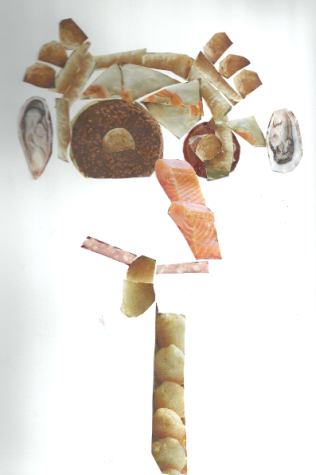 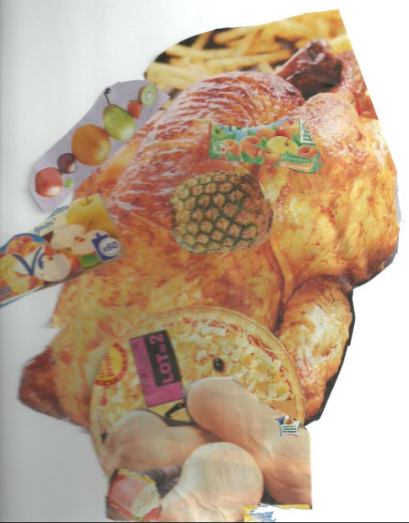 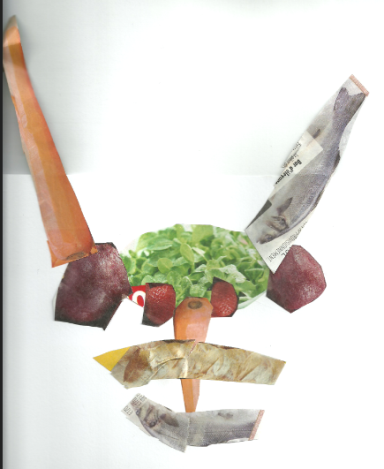 Domaine 1 Les langages pour penser et communiquerSensibiliser aux démarches artistiques.L’élève apprend à communiquer par les arts, de manière individuelle en concevant et réalisant des productions visuelles.Domaine 2 Les méthodes et outils pour apprendreS'approprier des règles et des codes pour être autonomeEcouter, comprendre et appliquer des consignes. Apprendre à coopérer.Domaine 3  La formation de la personne et du citoyenDévelopper sa sensibilité et respecter le goût des autres.Domaine 4 Les systèmes naturels et les systèmes techniquesConnaitre les besoins du corps humain et identifier les principes de responsabilités individuelles et collectives dans les domaines de la santé et de l’environnement.Domaine 5 les représentations du monde et l'activité humaineDiversité, mode de vie et culture.Arts PlastiquesExpérimenter, produire, créerChoisir, mobiliser et adapter des langages et des moyens plastiques variés en fonction de leurs effets dans une intention artistique en restant attentif à l’inattendu.Mettre en œuvre un projet Concevoir, réaliser, donner à voir des projets artistiques, individuels ou collectifs.Faire preuve d’autonomie, d’initiative, de responsabilité, d’engagement et d’esprit critique dans la conduite d’un projet artistique.S’exprimer, analyser sa pratique, celle de ses pairs ; établir une relation avec celle des artistes, s’ouvrir à l’altérité Établir des liens entre son propre travail, les œuvres rencontrées ou les démarches observées.Porter un regard curieux et avisé sur son environnement artistique et culturel, proche et lointain.HGGéographie (classe de 5eme, theme2) : diversité des habitudes alimentaires.EMCPour mieux connaître le monde qui l'entoure comme pour se préparer à l'exercice futur de sa citoyenneté démocratique, l'élève pose des questions et cherche des réponses en mobilisant des connaissances sur : la diversité des modes de vie et des cultures. (+Question des addictions (ex : sucre) à partir de plusieurs entrées relevant de la physiologie, de l’analyse des pratiques sociales)SVTRelier la nature des aliments (groupe d’aliments) et leurs apports qualitatifs et quantitatifs pour comprendre l’importance de l’alimentation pour l’organisme (besoins nutritionnels).Mettre en relation les habitudes alimentaires et différents équilibres alimentaireset argumenter l’intérêt de politiques de prévention liées à l’alimentation en matière de préservation de la santé.Parcours citoyen Politiques de sante publique en rapport avec l’alimentationParcours avenir Parcours santé Faire acquérir aux élèves des bonnes habitudes d'hygiène de vie ;Généraliser la mise en œuvre de l'éducation nutritionnelle (intégrant la prévention du surpoids et de l'obésité) ;